Friends of BTWHSPVA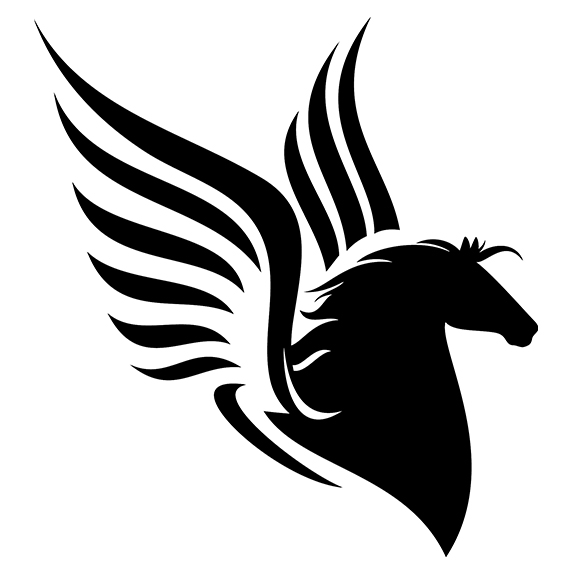 BTW Dance General Meeting MinutesCall to order – Kristie Chenault called the meeting to order at 6:34 p.m.Approval of minutes from last meeting from November 7, 2017 – Katie Anderson, Secretary – Motion to approve by Becki Sutherland; second by Kim OpenshawPresident update – Elerie Tepedino Thanks to all for contributions to the Angel Family (2 parents, 6 children) as they were very happy and appreciative.Lip Sync Battle fundraiser for Rep I will be February 23 at 5:00 p.m. in the zero floor studiosBest of Senior Choreography is April 3, and you can use your Arts Pass to attendOn Stage at the MAT is April 4, 5, and 6, and you can use vouchers.Do not forget to help your student register for AP exams by this Thursday if they have not done so in class already.  If you register after Thursday, you will need to pay.Vice President update -Kristi ChenaultSenior dinner will be May 17th.  Please see the email from your class rep on sponsorships in lieu of donated items.  Any and all help is greatly appreciated!  (More below)Stay tuned for new merchandise for I Am Booker T Day (watch Facebook for first dibs!)Treasurer report – Viki Winiger – a written report was availableHospitality report – Kim Cummings/Stephany PencsakWatch for sign-ups to help with set-up and clean-up for Feed the Dancers (more below), March 29 and April 2 - 6Membership update and Arts Pass– Polly Nowell/Jamie BryanElerie Tepedino advised there are 9 seniors who are not members of the guild, as is required for consideration for Paul Baker Scholarship (more below)Communications update – April McElhone/Jessica WhiteJessica White alerted everyone to watch email, Facebook, and the guild website as many updates will be coming with all the events this springGrants and Scholarship – Amy BrowneWe have not had any new or extension applications since the last meeting.  Scholarships are available.  Thank you notes have been sent to the key donor, and the owner and donor will be invited to the spring concertPaul Baker Scholarship ($2,000 for dance education funded by the dance guild) – requirements include the following:A graduating seniorWho has been a student at BTW for all four yearsWho is a current member of the dance guild (it’s not too late to join!)Academic and attendance in good standingEach member of the dance faculty can nominate an eligible student.  The Guild Board (minus senior parents) vote by confidential ballot.  Last year’s recipient was Michael Garcia.  Because Amy Browne has a senior student, coordinating duties will be assumed by Tricia Dzina.Elerie Tepedino reminded parents that scholarships are available through the counselors’ office of up to $150/quarter.  The link to the application will be sent via email through class representatives.  A brief discussion was also had about those parents who are registered through Naviance as they receive emails about scholarship opportunities.New Business -Open Board positions/volunteering – Elerie TepedinoPlease consider applying for these positions for next year’s board:Vice President, Secretary, Treasurer, Hospitality, Communications and Grants and ScholarshipsFeed the Dancers – Elerie TepedinoWe have collected $7,000 and already expended $4,000 to feed the dancers so please make your spring contribution if you have not alreadySenior Dinner –Kristi Chenault, Elerie TepedinoNatalie Noble and Kellie Moon will chair this event again this year.  Senior parents should have received an email to send in baby pictures.Update from Ms. Walker Ensemble auditions will be March 19 and March 20.  A mandatory parent meeting will be March 7 at 6:00 p.m.  Student and parent must attend or the student will NOT be allowed to audition.Rep I - Lip Sync Battle February 23rd.  Ms. Walker would like to borrow a Catholic school year skirt that is in her size (not a kid size).  She promises to return it in good condition!Email was sent out about Modas workshop (have to pre-register and discount code is “BookerT”) to be February 23, 24, and 25 and including auditions for several programs and summer intensivesSee emails through class reps for scholarships.  Student enrichment grants through the Advisory Board are harder in the last round as so many students are applying for summer intensives and must have already received acceptance into a program to receive funding.  The committee has decided this year not to approve any international trips given the political climate and safety concerns.Rep I is attending the National Dance Festival in Pittsburgh with two pieces from this fallSpring concert – this used to be a week later but has been moved to play nice with other conservatories (because once dance floor goes in, the space cannot be used by all) (and also it conflicted with the birthday of Ms. Walker’s husband)Juniors will take the SAT on March 7 at school.  Any student who cannot take it that day can get a waiver to take it without cost on another day (see counselors)African-American show – students can choose which punch to get.  Kimberly Smith advised that the theater guild is paying to feed the students and asks guilds to donate $3/student for each of the three nights of meals.All School Musical - A Chorus Line – information will be sent out soon, but it appears auditions will be Saturday, March 31.  MS. Walker strongly encourages dance students to audition for this dance-heavy musical.  The repertory ensemble residencies will be shifted to accommodate musical rehearsals and performances. Show opens September 13th. Students will learn the book before summer and summer commitment will be minimal.  Workshops will be held for acting, singing, and dance.Field trips – 50 students will attend Dallas Black’s matinee this week.  On March 9, some students will see Lucky Plush matinee (Titas production), a theater dance company. The story is about washed up superheroes trying to form a non-profit.  They will hold a master class on March 10 from 10:30 – 12:00 that will be a theater dance class.Faculty update - Mrs. Hunter was thankful for the baby shower today.  Her baby is due the first week of March, but she is measuring one week early.  Victoria Dolph will be her long-term substitute during her maternity leave once she finishes orientation.  Dr. James will be teaching on A days and will have long-term sub Lauren Gonzalez teach her classes on B days so that Dr. James can take care of her husband.  She has many sick days to use after being on faculty for more than 35 years.  She appreciates good thoughts and support during this time and will let us know what she needs in the future.  The goal with the long-term substitutes is to provide the students with consistency and the highest-quality subs.  Along with Ms. Farrier (taking the place of Ms. Stoller), it is a time with no wiggle room.  If students have great ideas, save them a couple of months until things settle.Ms. Walker highly recommends the three-week program at American Dance Festival (Durham, NC), where she is on the faculty and can’t speak highly enough about the instructors, lack of cell phones for students, and opportunities to see many performances.Adjournment – the meeting was adjourned at 7:41 p.m.